.Music start right away[1-8]    WALK HOLD, WALK HOLD, 4 QUICK SWIVEL WALKS[9-16]  STEP HITCH W/1/4 LEFT, STEP HITCH W/1/4 LEFT, COASTER STEP[17-24] LOCK STEPS LEFT & RIGHT[25-32]  LEFT JAZZ BOX W/TOUCH, 1/4 MONTEREYREPEAT:May You Always Dance Like No One Is WatchingContact: ykrause@yahoo.comLast Update - 8 May 2020Voodoo Jive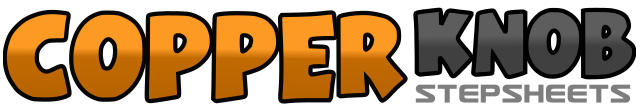 .......Count:32Wall:4Level:High Beginner.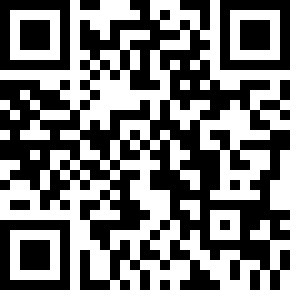 Choreographer:Yvonne Krause (USA) - May 2020Yvonne Krause (USA) - May 2020Yvonne Krause (USA) - May 2020Yvonne Krause (USA) - May 2020Yvonne Krause (USA) - May 2020.Music:Voodoo Voodoo (feat. Imelda May) - Mike Sanchez and His BandVoodoo Voodoo (feat. Imelda May) - Mike Sanchez and His BandVoodoo Voodoo (feat. Imelda May) - Mike Sanchez and His BandVoodoo Voodoo (feat. Imelda May) - Mike Sanchez and His BandVoodoo Voodoo (feat. Imelda May) - Mike Sanchez and His Band........1-4Walk forward right w/hold, walk forward left w/hold.5-6Turn right toe out, on ball of foot swivel toe inward to left.Turn left toe out, on ball of foot swivel toe inward to right.7-8Repeat steps 5-6.1-2Step forward on right, swivel into a ¼ turn left hitching left knee.3-4Step into another ¼ turn left with left foot and hitch right knee. (6:00)5-8Step back on right, step left next to right, step forward on right and hold.1-4Step forward on left, step right behind left, step forward on left and brush.5-8Step forward on right, step left behind right, step forward on right and brush.1-4Cross left over right, step back on right, step left next to right, touch right.5-6Touch right toe to right, pivot ¼ right on ball of left foot stepping down on right. (9:00)7-8Touch left toe to left side, step left next to right.